		Agreement		Concerning the Adoption of Harmonized Technical United Nations Regulations for Wheeled Vehicles, Equipment and Parts which can be Fitted and/or be Used on Wheeled Vehicles and the Conditions for Reciprocal Recognition of Approvals Granted on the Basis of these United Nations Regulations*(Revision 3, including the amendments which entered into force on 14 September 2017)_________		Addendum 74 – UN Regulation No. 75		Revision 2 - Amendment 5Supplement 18 to the original version of the Regulation – Date of entry into force: 11 January 2020		Uniform provisions concerning the approval of pneumatic tyres for L-category vehiclesThis document is meant purely as documentation tool. The authentic and legal binding text is: ECE/TRANS/WP.29/2019/53.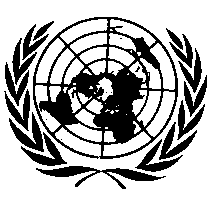 _________UNITED NATIONSParagraph 2.31.3., amend to read: "2.31.3.	Tyres suitable for maximum speeds in excess of 240 km/h but below 270 km/h shall be identified by means of letter codes "V" and tyres suitable for maximum speeds of 270 km/h or above shall be identified by means of letter code "Z". The letter code shall be placed within the tyre size designation in front of the indications of the structure (see paragraph 3.1.4.)." Paragraph 2.36.3., amend to read: "2.36.3.	For tyres classified with speed category symbol "V" operated at speeds above 210 km/h but not exceeding 240 km/h, the maximum load rating shall not exceed the percentage of the mass, associated with the load capacity index of the tyre, indicated in the table below with reference to the speed capability of the vehicle to which the tyre is fitted:For intermediate operating maximum speeds linear interpolations of the maximum load rating are allowed."Insert new paragraphs 2.36.4., 2.36.5. and 2.36.6., to read:"2.36.4.	For tyres classified with speed category symbol "V" and the letter code "V" operated at speeds above 240 km/h but below 270 km/h the maximum load rating shall not exceed the percentage of the mass associated with the load capacity index of the tyre, indicated in the table below with reference to the speed capability of the vehicle to which the tyre is fitted:For intermediate maximum operating speeds linear interpolations of the maximum load rating are allowed.2.36.5.	For tyres classified with speed category symbol "W" and the letter code "Z" designed for speeds up to 270 km/h and above , the maximum load rating shall not exceed the percentage of the mass associated with the load capacity index of the tyre, indicated in the table below with reference to the speed capability of the vehicle to which the tyre is fitted:For intermediate maximum operating speeds linear interpolations of the maximum load rating are allowed."Paragraph (former) 2.36.4., renumber into 2.36.6. and amend to read: "2.36.6.	For tyres classified with speed category symbol "W" and the letter code "Z" designed for speeds above 270 km/h operated at speeds in excess of 270 km/h, the maximum load rating shall not exceed a linear interpolation between the load rating prescribed at 270 km/h and the maximum load at maximum speed both as specified by the tyre manufacturer." Paragraph 3.1.14., amend to read: "3.1.14.	Tyres suitable for speeds above 240 km/h shall be marked with the appropriate letter code "V" or "Z'', as defined in paragraph 2.31.3."Paragraph 3.1.15., amend to read: "3.1.15.	Tyres suitable for speeds above 240 km/h but below 270 km/h shall bear, within parenthesis, the marking of the load capacity index (see paragraph 3.) applicable at a speed of 210 km/h and a reference speed category symbol (see paragraph 3.) as follows:"V'' in case of tyres identified with the letter code "V'' within the size designation."Insert a new paragraph 3.1.16., to read:"3.1.16.	Tyres suitable for speeds above 270 km/h shall bear, within parenthesis, the marking of the load capacity index (see paragraph 3.) applicable at a speed of 240 km/h and a reference speed category symbol (see paragraph 3.) as follows:"W" in case of tyres identified with the letter code "Z" within the size designation."Renumber former paragraph 3.1.16. into 3.1.17.Paragraph 4.1.15., amend to read: "4.1.15.	For tyres identified by means of letter code "V" within the size designation and suitable for speeds over 240 km/h but below 270 km/h or for tyres identified by means of letter code "Z" within the size designation and suitable for speeds over 270 km/h, the maximum speed permitted by the tyre manufacturer and the load carrying capacity allowed for that maximum speed."Paragraph 6.2.1.1., amend to read: "6.2.1.1.	Where application is made for tyres identified by means of letter code "V'' within the size designation and suitable for speeds over 240 km/h or for tyres identified by means of letter code "Z" within the size designation and suitable for speeds over 270 km/h (see paragraph 4.1.15.), the above load/speed test is carried out on one tyre at the load and speed conditions marked within parenthesis on the tyre (see paragraph 3.1.15.). Another load/speed test must be carried out on a second tyre of the same type at the load and speed conditions, if any, specified as maximum by the tyre manufacturer (see paragraph 4.1.15.). For tyres identified by means of letter code "V'' within the size designation and suitable for speeds over 240 km/h, the maximum load specified by the manufacturer shall not exceed the maximum load rating indicated in paragraph 2.36.4. with reference to the maximum speed specified by the manufacturer."Paragraph 7.1.4., amend to read: "7.1.4. 		Extensions of approval for tyres suitable for speeds over 240 km/h but below 270 km/h for tyres identified by means of letter code "V" within the size designation (or 270 km/h for tyres identified by means of letter code "Z" within the size designation), aiming at certification for different maximum speeds and/or loads, are permitted provided that a new test report, related to the new maximum speed and load rating, is supplied by the technical service responsible for carrying out tests.Such new load/speed capabilities must be specified in item 9. of Annex 1."Insert a new paragraph 12. to read:"12.  	Transitional provisions12.1. 	As from the official date of entry into force of Supplement 18 to the original series of amendments to this Regulation, no Contracting Party applying this Regulation shall refuse to grant or refuse to accept type approvals according to Supplement 18 to the original version of this Regulation.12.2. 	As from 1 September 2020, no Contracting Party applying this Regulation shall grant type approvals according to the original version of this Regulation if the tyre to be approved does not meet the provisions of Supplement 18.12.3. 	For tyres first type approved before 31 August 2020, Contracting Parties applying this Regulation can continue to grant extensions of type approvals without taking into account the provisions of Supplement 18."Annex 7 Paragraph 2.2.3., amend to read:"2.2.3. 		The maximum load rating associated with a maximum speed of 270 km/h for tyres with speed symbol "W" (see paragraph 2.36.5. of this Regulation),"Paragraphs 2.2.4., 2.5.2.1. and 2.5.6.1., delete.Insert a new paragraph 2.6.1., to read:"2.6.1.		Apply to the test axle a load equal to 65 per cent of the maximum load at the maximum speed specified by the tyre manufacturer;"Former paragraphs 2.6.1. to 2.6.4., renumber to 2.6.2. to 2.6.5. and amend to read:"2.6.2.		Increase within twenty minutes the speed from zero to the initial test speed, which is 30 km/h less than the maximum speed specified by the tyre manufacturer (see paragraph 4.1.15. of this Regulation) if a 2.0 m diameter test drum is used, or 40 km/h less if a 1.7 m diameter test drum is used;2.6.3.		Run twenty minutes at the initial test speed;2.6.4.		Increase within ten minutes the speed to the maximum test speed, which is the maximum speed specified by the tyre manufacturer (see paragraph 4.1.15. of this Regulation) if a 2.0 m diameter test drum is used, or 10 km/h less if a 1.7 m diameter test drum is used;2.6.5.		Run five minutes at the maximum test speed."E/ECE/324/Rev.1/Add.74/Rev.2/Amend.5−E/ECE/TRANS/505/Rev.1/Add.74/Rev.2/Amend.5E/ECE/324/Rev.1/Add.74/Rev.2/Amend.5−E/ECE/TRANS/505/Rev.1/Add.74/Rev.2/Amend.517 January 2020Maximum operating speed(km/h)Maximum load rating(per cent)210100220952309024085Maximum operating speed(km/h)Maximum load rating(per cent)2408525080*26075*27070**Applicable up to the maximum speed specified by the tyre manufacturer. This maximum speed shall be below 270 km/h.*Applicable up to the maximum speed specified by the tyre manufacturer. This maximum speed shall be below 270 km/h.Maximum operating speed(km/h)Maximum load rating(per cent)240100250952608527075